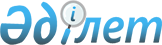 Қазақстан Республикасы Үкiметiнiң 1999 жылғы 12 қарашадағы N 1691 қаулысына өзгерiстер енгiзу туралы
					
			Күшін жойған
			
			
		
					Қазақстан Республикасы Үкiметiнiң 2005 жылғы 2 ақпандағы N 87 Қаулысы. Күші жойылды - Қазақстан Республикасы Үкіметінің 2011 жылғы 5 желтоқсандағы № 1465 Қаулысымен

      Ескерту. Күші жойылды - ҚР Үкіметінің 2011.12.05 № 1465 Қаулысымен.      Қазақстан Республикасының Үкiметi  ҚАУЛЫ ЕТЕДI : 

      1. "Тарифтік саясат жөнiндегi ведомствоаралық комиссия туралы" Қазақстан Республикасы Үкiметiнiң 1999 жылғы 12 қарашадағы N 1691  қаулысына (Қазақстан Республикасының ПҮКЖ-ы, 1999 ж., N 50, 488-құжат) мынадай өзгерiстер енгiзілсiн: 

      1-тармақта: 

      Тарифтік саясат жөнiндегі ведомствоаралық комиссияның құрамына мыналар енгiзiлсiн: Сағынтаев               - Қазақстан Республикасы Табиғи 

Бақытжан Әбдiрұлы         монополияларды реттеу агенттiгiнiң 

                          төрағасы, төрағаның орынбасары Жұмабаева               - Қазақстан Республикасы Табиғи 

Әлия Маратқызы            монополияларды реттеу агенттiгi Темiр жол 

                          көлiгі мен порттар саласындағы реттеу 

                          және бақылау департаментінің директоры, 

                          хатшы Бектасов                - Қазақстан Республикасы Ақпараттандыру 

Әбен Ағыбайұлы            және байланыс агенттiгiнiң төрағасы; "Мыңбаев                - Қазақстан Республикасы 

Сауат Мұхаметбайұлы       Премьер-Министрiнiң орынбасары, төрағаның 

                          орынбасары"       деген жол мынадай редакцияда жазылсын: "Мыңбаев                - Қазақстан Республикасы 

Сауат Мұхаметбайұлы       Премьер-Министрiнiң орынбасары - 

                          Қазақстан Республикасының Индустрия және 

                          сауда министрi";       көрсетiлген құрамнан мыналар шығарылсын: Жандосов Ораз Әлиұлы, Жақсыбеков Әдiлбек Рыскелдiұлы, Қанешев Бiржан Бисекенұлы, Григорьева Светлана Петровна; 

      5 және 7-тармақтардағы ", бәсекелестiктi қорғау жөнiндегi" деген сөздер алынып тасталсын; 

      көрсетiлген қаулымен бекiтiлген Тарифтiк саясат жөнiндегi ведомствоаралық комиссия туралы ережеде: 

      4-тармақтағы ", бәсекелестікті қорғау жөніндегі" деген сөздер алынып тасталсын. 

      2. Осы қаулы қол қойылған күнiнен бастан күшiне енедi.       Қазақстан Республикасының 

      Премьер-Министрі 
					© 2012. Қазақстан Республикасы Әділет министрлігінің «Қазақстан Республикасының Заңнама және құқықтық ақпарат институты» ШЖҚ РМК
				